St Joseph Pignatelli Catholic Church 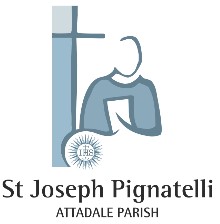 Cnr Wichmann Rd and Galloway St, ATTADALE  	Tel: (08) 6181 5020  	Email: attadale@perthcatholic.org.au SACRAMENT OF FIRST HOLY COMMUNION ENROLMENT FORM 2024 Please use BLOCK LETTTERS when completing this form  Important Information Please note: PARENT CHILD WORKSHOP: Monday 19th of August 2024 at 3.30PM  or  5PM RETREAT: Friday 18th of October 2024 at Bourhill HallFIRST COMMUNION MASS: Sunday 10th of November 2024 at 11am Enrolment in Parish Religious Education Program Required (Required if not attending a Catholic School) Yes              No 	 I certify that the above information that I have provided is true.  	 	 	 	 	 	__________________     ______________  	 	 	 	 	 	 	Signature 	 	Date LAST NAME: FIRST NAMES: DATE OF BIRTH: HOME ADDRESS: SUBURB & POSTCODE: CONTACT NUMBER: EMAIL ADDRESS: DATE OF BAPTISM: PLACE OF BAPTISM: DATE OF RECONCILIATION: PLACE OF RECONCILIATION: FULL NAME OF CHILD’S FATHER: FULL NAME OF CHILD’S MOTHER: SCHOOL NAME & LEVEL: PARISH NAME: Attached: Copy of Baptism Certificate   Enrolment Fee $50  	Cash  	     Cheque              Direct deposit          Lodged to: St Joseph Pignatelli Parish Catechists Account                                                       BSB: 086 - 006 & Account No. 538147282 Completed Parish Membership and DDR if not already a Member   